Publicado en Algeciras, Cádiz el 27/11/2023 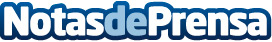 Epiformes presenta las últimas tendencias de EGOCHEF: novedades en ropa de cocinero de alta calidadEpiformes, reconocido líder por su trayectoria de varias décadas en la venta de uniformes de trabajo y ropa laboral ha lanzado en su tienda virtual las últimas prendas y novedades del afamado fabricante italiano EGOCHEFDatos de contacto:EpiformesEpiformes956 65 70 82Nota de prensa publicada en: https://www.notasdeprensa.es/epiformes-presenta-las-ultimas-tendencias-de Categorias: Nacional Moda Restauración Industria Téxtil Actualidad Empresarial http://www.notasdeprensa.es